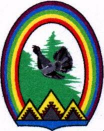 ДУМА ГОРОДА РАДУЖНЫЙХанты-Мансийского автономного округа – ЮгрыРЕШЕНИЕот 31 октября 2019 года                                                                          № 499Об обращении в Думу Ханты-Мансийского автономного округа – Югры с предложением выйти с законодательной инициативой в Государственную Думу Российской Федерации о внесении поправок в Кодекс Российской Федерации об административных правонарушениях, Федеральный закон от 23.02.2013 № 15-ФЗ «Об охране здоровья граждан от воздействия окружающего табачного дыма и последствий потребления табака»	Рассмотрев обращение Молодежной палаты при Думе города Радужный шестого созыва об инициативе о внесении изменений в Кодекс Российской Федерации об административных правонарушениях, Федеральный закон Российской Федерации от 23.02.2013 № 15-ФЗ «Об охране здоровья граждан от воздействия окружающего табачного дыма и последствий потребления табака», в соответствии со статьей 27 Закона Ханты-Мансийского автономного округа – Югры от 25.02.2003 № 14-оз «О нормативных правовых актах Ханты-Мансийского автономного округа – Югры», Дума города решила:Обратиться в Думу Ханты-Мансийского автономного округа – Югры с предложением выйти с законодательной инициативой в Государственную Думу Российской Федерации:  1. О внесении в Кодекс Российской Федерации об административных правонарушениях следующих изменений: 	1) части 2, 3 статьи 14.53 изложить в следующей редакции: «2. Оптовая или розничная продажа насвая, табака сосательного (снюса) – влечет наложение административного штрафа на граждан в размере от пятнадцати тысяч до двадцати тысяч рублей; на должностных лиц – от тридцати тысяч до пятидесяти тысяч рублей; на юридических лиц – от ста тысяч до ста пятидесяти тысяч рублей. 3. Продажа несовершеннолетнему табачной продукции или табачных изделий – влечет наложение административного штрафа на граждан в размере от двадцати пяти тысяч до тридцати тысяч рублей; на должностных лиц – от пятидесяти тысяч до ста тысяч рублей; на юридических лиц – от ста пятидесяти тысяч до двухсот тысяч рублей.»;	2) в части 1 статьи 23.3 слова «частью 2 статьи 14.53» заменить словами «статьей 14.53».   2. О внесении дополнений в Федеральный закон Российской Федерации от 23.02.2013 № 15-ФЗ  «Об охране здоровья граждан от воздействия окружающего табачного дыма и последствий потребления табака» в части установления запрета на употребление жевательного и сосательного табака (снюс, насвай) в общественных местах. Председатель Думы города                                                            Г.П. Борщёв